Springfield School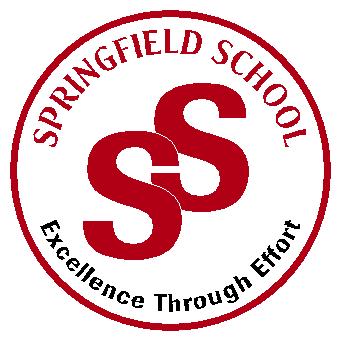 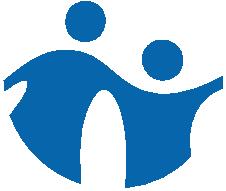 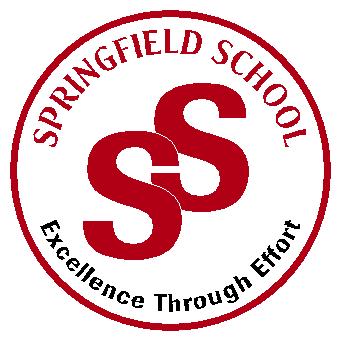 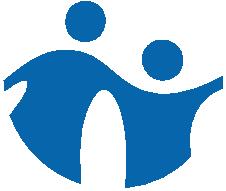 Crewe Green Road, Crewe, Cheshire CW1 5HS t: 01270 685446 f: 01270 258281e: admin@springfield.cheshire.sch.uk www.springfield.cheshire.sch.uk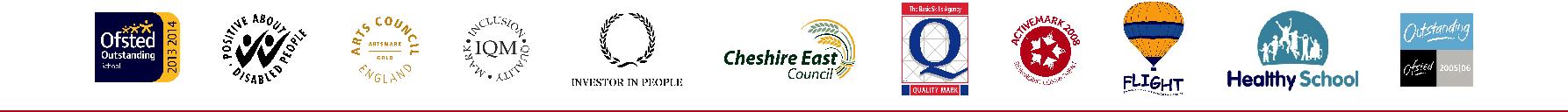 Providing an outstanding education for all our pupilsHeadteacher: Lisa Hodgkison BA (Hons)SEN SPECIALISTSCHOOLS